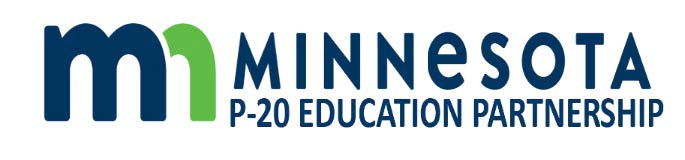 Minnesota P20 Education PartnershipNovember 19, 20202:30pm-4:30pmWelcome and OpeningUpdate on the Military Compact and the MIC3 response to military education during the pandemicContinued review and discussion of preliminary recommendations for our ongoing workFeedback on draft recommendationsNext StepsRelated MaterialsDocument 4 - Draft Recommendations for MN P-20 Partnership
(NOTE:  this is the same PowerPoint presentation shared at our October 22, 2020 meeting)OtherNext Meeting:	January 7, 2021	1:00pm-2:00pm